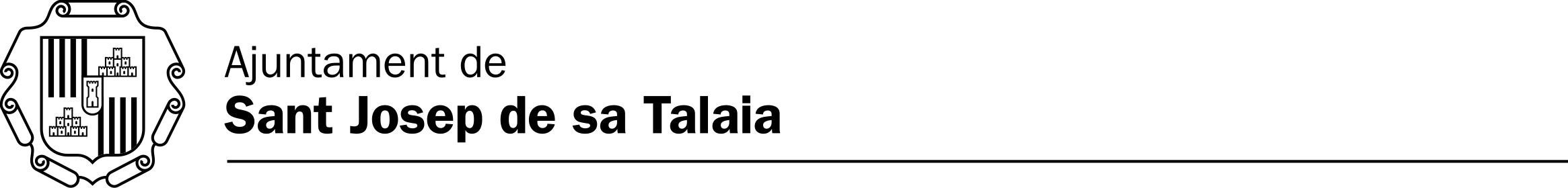 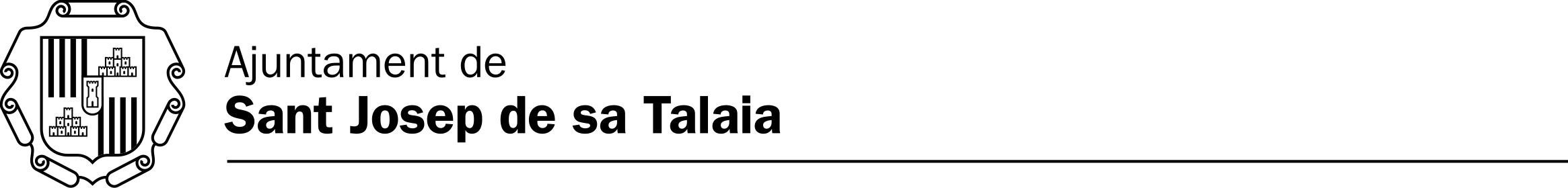 c. Pere Escanellas, 12-16 · 07830 Sant Josep de sa Talaia (Illes Balears) tel. 971 800 125 habitatge@santjosep.org · www.santjosep.orgANNEX 6: MODEL DE PODER DE REPRESENTACIÓNom:DNI:Domicili a l’efecte de notificacions:Telèfon:Adreça electrònica:COMUNIC:Que, a l’empara de l’article 5 de la Llei 39/2015, d’1 d’octubre, del procediment administratiu comú de les administracions públiques, atorg el poder de representació a fi que dugui a terme les actuacions procedimentals que estimi procedents i actuï en la meua representació i en la defensa dels meus interessos, en el procediment de convocatòria de subvencions en matèria d’ajuda de lloguer que es segueix a l’Ajuntament de Sant Josep de sa Talaia, a:Nom:DNI/NIEDomicili a l’efecte de notificacionsTelèfonAdreça electrònicaI en prova de conformitat ho firm en el lloc i data expressats:FirmaSant Josep de sa Talaia, ……….. d	de 2024